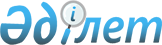 О резервировании земель для создания государственного природного заказника местного значения "Үмбет"Постановление акимата Жамбылской области от 27 марта 2014 года № 78. Зарегистрировано Департаментом юстиции Жамбылской области 15 мая 2014 года № 2217      Примечание РЦПИ.

      В тексте документа сохранена пунктуация и орфография оригинала.

      В соответствии с Земельным кодексом Республики Казахстан от 20 июня 2003 года и Законом Республики Казахстан от 7 июля 2006 года "Об особо охраняемых природных территориях", акимат Жамбылской области ПОСТАНОВЛЯЕТ:



      1. Зарезервировать сроком на 8 месяцев для создания государственного природного заказника местного значения "Үмбет" на территории Байзакского, Т. Рыскуловского и Меркенского районов земельные участки общей площадью 298 400 гектаров в пределах границ согласно схеме расположения и экспликации резервируемых земельных участков (приложения – 1, 2).



      2. Зарезервированные земельные участки до передачи в состав земель особо охраняемых природных территорий используются в порядке установленном законодательством Республики Казахстан.



      3. Коммунальному государственному учреждению "Управление природных ресурсов и регулирования природопользования акимата Жамбылской области" в установленном законодательством порядке обеспечить:



      1) государственную ресгистрацию настоящего постановления в органах юстиции;



      2) в течении десяти календарных дней после государственной регистрации настоящего постановления его направление на официальное опубликование в периодических печатных изданиях и в информационно-правовой системе «Әділет»



      3) размещение настоящего постановления на интернет-ресурсе Акимата Жамбылской области.



      3. Контроль за исполнением данного постановления возложить на заместителя акима области М.Жолдасбаева.



      4. Настоящее постановление вступает в силу со дня государственной регистрации в органах юстиции и вводится в действие по истечении десяти календарных дней после дня его первого официального опубликования.

 

      Аким области                               К. Кокрекбаев

"СОГЛАСОВАНО"

Председатель Комитета лесного и

охотничьего хозяйства

Министерства окружающей среды

и водных ресурсов Республики Казахстан

Г.Азбаев

7 апреля 2014 год

Приложение 1

к постановлению акимата

Жамбылской области № 78

от 27 марта 2014 года План схема земельных участков в пределах рекомендуемых особо охраняемых природных территорий в Байзакском, Т.Рыскуловском и Меркенском районах Жамбылской областиМасштаб 1:100 000Общая площадь - 298 400 га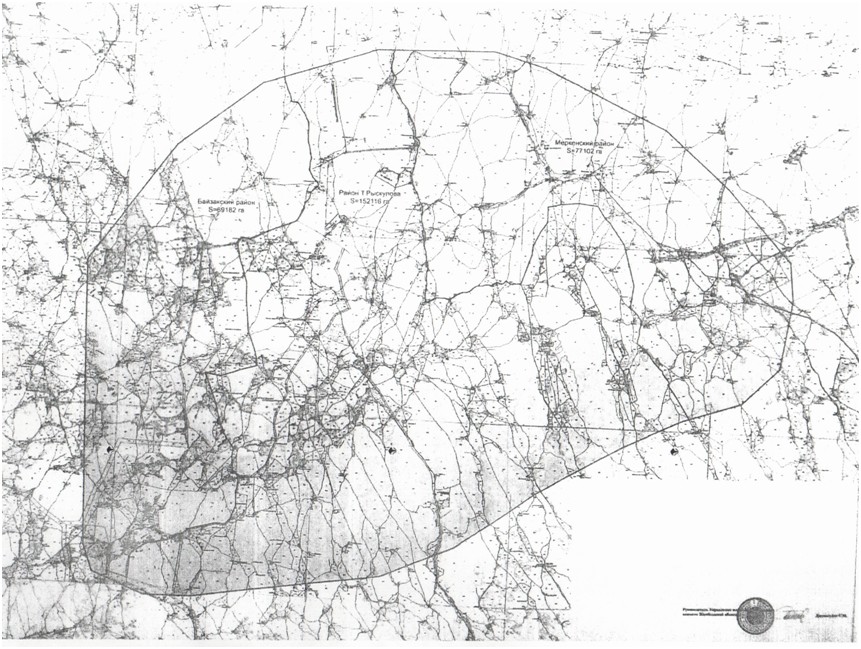 

Приложение 2

к постановлению акимата

Жамбылской области № 78

от 27 марта 2014 года Экспликация земель проектируемого государственного природного заказника местного значения «Умбет»      Руководитель коммунального

      государственного учреждения

      "Управление земельных отношений

      акимата Жамбылской области"                С. Жумагулов      Директор Жамбылского филиала РГП

      "НПЦзем" "Республиканского

      государственного предприятия на

      праве хозяйственного ведения

      Научно-проиводственный центр

      земельного кадастра" Комитета

      по управлению земельными ресурсами

      Министерства Регионального развития

      Республики Казахстан                       Н. Артаев
					© 2012. РГП на ПХВ «Институт законодательства и правовой информации Республики Казахстан» Министерства юстиции Республики Казахстан
				№ п/пНаименование районовОбщая площадь,гаКатегории земельКатегории земельКатегории земельКатегории земельКатегории земельКатегории земельКатегории земель№ п/пНаименование районовОбщая площадь,гаЗемли сельхоз назначеннияЗемли населенных пунктовЗемли промышленности, транспорта, связиЗемли особо охраняемых природных территорииЗемли лесного фондаЗемли водного фондаЗемли запаса123456789101Байзакский69 18269 1822Т.Рыскуловский152 11694 27720 331,237 507,83Меркенский77 1022 401,874 700,2Всего:Всего:298 40096 678,8164 213,437 507,8